PIT – PLANO INDIVIDUAL DE TRABALHO 2019IDENTIFICAÇÃOPREVISÃO DE AFASTAMENTOSATIVIDADES DE ENSINOCuidado com as frações. Exs: 7,5h = 7h30min; 8,2h = 8h12min.ATIVIDADES DE PESQUISAATIVIDADES DE EXTENSÃOPARTICIPAÇÃO EM EVENTOATIVIDADES ADMINISTRATIVAS  ATIVIDADES COMPLEMENTARES A DOCÊNCIAPor enquanto, não imprimir, nem assinar. Enviar WORD ptchaves@ufpr.brCuritiba, 14 de janeiro de 2019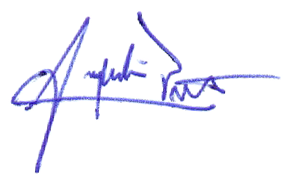 Dr. Ângelo Parise PintoProfessor Adjunto A – SIAPE 2354628Departamento de ZoologiaNome do Docente:Ângelo Parise PintoÂngelo Parise PintoÂngelo Parise PintoSetor/Departamento:BL - ZoologiaTitulação:Doutor em Ciências (Zoologia)Doutor em Ciências (Zoologia)Doutor em Ciências (Zoologia)Matrícula: 2354628 (SIAPE)Data de Admissão:20/01/2017Classe/Nível:(  )Auxiliar  (  )Assistente  ( X )Adjunto  (  )Associado   (  )Titular  (  )Substituto(  )Auxiliar  (  )Assistente  ( X )Adjunto  (  )Associado   (  )Titular  (  )SubstitutoRegime de Trabalho: ( X )DEVínculo:(    ) CLT    ( X ) Estatutário  (    ) CLT    ( X ) Estatutário  TiposInícioRetornoParticipação em Congresso02/04/201905/04/2019Expedição de pesquisa05/02/201912/02/2019Curso:( a ) Graduação  ( b ) Pós-Graduação (E, M e D)*( a ) Graduação  ( b ) Pós-Graduação (E, M e D)*( a ) Graduação  ( b ) Pós-Graduação (E, M e D)*Nome das disciplinasTurmasCarga Horária (CH)Carga Horária (CH)Nome das disciplinasTurmasCH semanalCH semestral( a )BIO006 – Biologia de Campo IM230( a )BIO006 – Biologia de Campo IN230( a ) BIO013 – Biologia de Protistas e Plantas AvascularesM10,812( a ) BIO013 – Biologia de Protistas e Plantas AvascularesM20,812( a ) BIO013 – Biologia de Protistas e Plantas AvascularesN10,812( a ) BIO013 – Biologia de Protistas e Plantas AvascularesN20,812(a) BZ028 – Estágio em ZoologiaÚnica230( a ) BZ048 – Metazoa IIIM11,725( a ) BZ048 – Metazoa IIIM21,725( a ) BZ048 – Metazoa IIIN11,725( a ) BZ048 – Metazoa IIIN21,725( b ) BZE7012 – Entomologia de CampoÚnica460( b ) BZE7015 – Tópicos Especial em Entomologia II: Diversidade, evolução e taxonomia de insetos aquáticosÚnica230Total (coincidir com planilha Excel 20 novembro)Total (coincidir com planilha Excel 20 novembro)--------------10,9hTítulo do ProjetoTaxonomia e evolução morfológica, molecular e espacial de libélulas neotropicais (Insecta: Odonata): identificando padrões e inferindo processosTaxonomia e evolução morfológica, molecular e espacial de libélulas neotropicais (Insecta: Odonata): identificando padrões e inferindo processosTaxonomia e evolução morfológica, molecular e espacial de libélulas neotropicais (Insecta: Odonata): identificando padrões e inferindo processosTaxonomia e evolução morfológica, molecular e espacial de libélulas neotropicais (Insecta: Odonata): identificando padrões e inferindo processosCoordenador:Ângelo Parise PintoÂngelo Parise PintoÂngelo Parise PintoÂngelo Parise PintoData de Início:20/01/2017Data prevista p/ término:Data prevista p/ término:IndefinidaFase:InicialInicialInicialInicialCH SemanalInstituição Envolvida:Instituição Envolvida:Observações:Observações:20hDZ/UFPR, Museu Nacional/UFRJ, IB-DZ/UFRJ, UFLA, IF Sul de Minas GeraisDZ/UFPR, Museu Nacional/UFRJ, IB-DZ/UFRJ, UFLA, IF Sul de Minas GeraisProjeto registrado junto ao departamento, o qual abrange as principais atividades de pesquisa desenvolvidas ou coordenadas pelo docente.Projeto registrado junto ao departamento, o qual abrange as principais atividades de pesquisa desenvolvidas ou coordenadas pelo docente.Programa:n/an/an/an/aPrograma:n/an/an/an/aCoordenador:n/an/an/an/aData Início:n/aData prevista p/ término:Data prevista p/ término:n/aFase:n/an/an/an/aC H semanal:Instituição envolvida:Instituição envolvida:Observações:Observações:n/an/an/an/aNome do Congresso/ Evento:V– Simpósio de Insetos Aquáticos Neotropicais (SIAN 2019)V– Simpósio de Insetos Aquáticos Neotropicais (SIAN 2019)V– Simpósio de Insetos Aquáticos Neotropicais (SIAN 2019)Nome do Congresso/ Evento:Nome do Congresso/ Evento:Local :Paraty, RJ, BrasilData:2 a 5 de abril de 2019Atuação:(X ) Apresentação de trabalho (  X  ) Coordenador  (  X ) Palestrante(X ) Apresentação de trabalho (  X  ) Coordenador  (  X ) Palestrante(X ) Apresentação de trabalho (  X  ) Coordenador  (  X ) PalestranteNome do Congresso/ Evento:InternationalCongressofOdonatology – ICO 2019InternationalCongressofOdonatology – ICO 2019InternationalCongressofOdonatology – ICO 2019Local :Austin, Texas, EUAData:14 a 19 de julho de 2019Atuação:(  X ) Apresentação de trabalho (    ) Coordenador  (  X  ) Palestrante(  X ) Apresentação de trabalho (    ) Coordenador  (  X  ) Palestrante(  X ) Apresentação de trabalho (    ) Coordenador  (  X  ) PalestranteCarga Horária TotalCarga Horária TotalEspecificar local/unidade da atividadeCH PadrãoCH semanalEspecificar local/unidade da atividadeAdministração Superior40h/semanal0Chefe de Departamento40h/semanal0Suplente da Chefia do Departamento15/20h/semanal1Departamento de ZoologiaReunião de Setor2h/semanal0Coordenador de Área/Laboratório5h/semanal1Laboratório de Sistemática de Insetos Aquáticos/Departamento de ZoologiaReunião de Departamento1h/semanal0,5Sala 352Curadoria da coleção de insetos aquáticos do DZUP1h/semanal0,5Coleção Entomologia Pe Jesus Santiago MoureReunião de Colegiado de Curso1h/semanal0Total Carga Horária-3hTipoCH padrão (semanal)CH semanalPreparação de aulas/provas, etc.100% c.h. disciplina0,6Correção/acompanhamento de provas/trabalhos/etc.75% c.h. disciplina0,5Atendimento extra classe ao Aluno: mínimo (1 h/turno)-0,5Orientação a bolsistas/monitores2 h por Bolsista/Monitor1Orientação a voluntário2 h por Estagiário2Orientação de Monografias/Dissertação/Teses2 h por orientação1Revisão Bibliográfica50% c.h. disciplina0,5Total Carga Horária-6,1hData de aprovação em plenária departamental: 17/12/2018